Государственное дошкольное образовательное учреждение              «Беловодский ЯС № 3 «Родничок»          Работа воспитателя- наставника          с молодыми специалистами.(Разработка годового плана по работе с молодыми специалистами)                                                      Годовой план составила:                                                       воспитатель Шулика Светлана Викторовна.Для оказания помощи молодому специалисту в приобретении практических навыков, необходимых для педагогической работы по занимаемой должности «воспитатель», выработке умения применять теоретические знания в конкретной практической работе, а также приобретения практического опыта и дальнейшее освоение разнообразных современных технологий обучения, воспитания, развития познавательно мыслительной деятельности дошкольников.ФГОС ДО предполагает, что специалист должен быть компетентным во всех областях развития дошкольного возраста, поэтому, продолжая работу с молодым специалистом в 2022-2023 учебном году, мы поставили перед собой следующие цель и задачи:Цель наставничества: способствовать развитию и закреплению у молодого специалиста профессиональных компетенций по должности «воспитатель».Задачи наставничества: - оказание консультативной и практико-ориентированной помощи в повышении качества организации образовательного процесса в группе;- оказание методической помощи молодому специалисту в повышении уровня организации воспитательно-образовательной деятельности;- изучении нормативно-правовой документации;- в ведении документации воспитателя (перспективный и календарный план воспитательно-образовательной работы, план по самообразованию, педагогический мониторинг и т.д.);- применении современных форм и методов в работе с детьми группы старшего возраста;- организации ООД, в постановке целей и задач;- овладении современными подходами и педагогическими технологиями;- овладении знаниями о механизме использования дидактического и наглядного материала;- решении общих вопросов организации работы с родителями;- создание условий для развития у молодого специалиста потребности и мотивации к непрерывному самообразованию.Деятельность наставника:й этап – адаптационный. Наставник определяет круг обязанностей и полномочий молодого специалиста, а также выявляет недостатки в его умениях и навыках, чтобы выработать программу адаптации.й этап – основной (проектировочный). Наставник разрабатывает и реализует программу адаптации, осуществляет корректировку профессиональных умений молодого воспитателя, помогает выстроить ему собственную программу самосовершенствования.й этап – контрольно-оценочный. Наставник проверяет уровень профессиональной компетентности молодого педагога, определяет степень его готовности к выполнению своих функциональных обязанностей.Ожидаемые результаты:для молодого специалиста:Познание молодым педагогом своих профессиональных качеств и ориентация на ценности саморазвития.Качественные изменения во взаимоотношениях с коллегами, воспитанниками, родителями (законными представителями).Стремление взаимодействовать с установкой на открытость, взаимопомощь.Рост профессиональной и методической компетенции молодых воспитателей, повышение уровня их готовности к педагогической деятельности.для наставника:эффективный способ самореализации;повышение квалификации;достижение более высокого уровня профессиональной компетенции.для образовательной организации:успешная адаптация молодых специалистов;повышение уровня знаний молодых специалистов в образовательном учреждении.Таким образом, основными направлениями совместной работы с молодым специалистом стало изучение нормативно – правовой базы, методически грамотное ведение документации группы в соответствии с требованиями образовательного процесса и развитие профессиональных компетенций молодого педагога. Мы с молодым специалистом продолжили знакомство с нормативноправовой базой работников образовательной организации: «Законом об образовании РФ», «Семейным кодексом», ФЗ «Об основных гарантиях прав ребенка», «Конвенцией о правах ребенка», СанПин для ДОУ, ФГОС ДО, изучены: Основная образовательная программа ГДОУ, цели и задачи годового плана ГДОУ. Оказана методическая помощь в составлении Рабочей программы и календарно-тематического планирования на год для старшей группы: даны рекомендации по оформлению и последующей разработке рабочей программы педагога с воспитанниками; рекомендовано учитывать при оформлении документации образовательного процесса в группе такие принципы как систематичность, последовательность, в соответствии с требованиями учреждения. После проведенного анализа деятельности и с учетом профессиональных интересов молодого специалиста, мною был составлен план работы по организации наставничества и предложены примерные темы по самообразованию.Также, мною была оказана помощь молодому педагогу в подготовке к проведению родительского собрания, при подготовке детей к праздникам ГДОУ, совместно с молодым педагогом обсуждались вопросы по организации и проведению мероприятия (расположение атрибутов, рассаживание детей, роль педагога при проведении детского праздника).План работы по организации наставничества на 2023 -2024 учебный год.ЯНВАРЬСобеседование с молодым специалистом.Выявление знаний и затруднений у молодого педагога в процессе воспитательно- образовательной деятельности.Разработка и утверждение плана работы по организации наставничества.Анкетирование, тестирование «Изучение затруднений молодого педагога ДОУ»Виды и организация режимных моментов в детском саду (Просмотр молодым специалистом режимных моментов, проводимых наставником. Консультации, ответы на вопросы молодого специалиста).ФЕВРАЛЬОпределение темы самообразования на 2023 -2024 учебный год (выбор темы самообразования; составление плана; общие вопросы ведения портфолио; подбор методической литературы по теме самообразования).Консультация «Самообразование педагога».Помощь в планировании образовательного процесса в детском саду. Изучение всех видов планирования (перспективного, ежедневного), подбор педагогической литературы. Изучение нормативных документов, ФГОС. Оформление документации (проверка документации; оказание помощи; консультации).МАРТПосещение группы молодого специалиста с целью ознакомления с организацией предметно- развивающей среды (обсуждение, принципы построения, наличие игровых зон, их оснащение, смена материала). Методические рекомендации.Инспектирование выносного оборудования для организации двигательной активности детей и подвижных игр на прогулке (консультации наставника, наблюдение за работой молодого специалиста).Консультация «Организация предметно-пространственной среды в разных возрастных группах ДОУ.АПРЕЛЬОздоровление детей в процессе режимных моментов (система закаливания). Знакомство со здоровье сберегающими технологиями (обсуждение темы, составление плана, помощь в подготовке и проведении молодым специалистом закаливающих процедур)Консультация «Методика проведения подвижных игр на улице в разных возрастных группах ДОУ» (консультация и ответы на интересующие вопросы).Просмотр организации и проведения подвижных игр с детьми на прогулке, в группе, с целью совершенствования уменияПосещение организованной совместной деятельности в режимных моментах (прогулка) наставником. (наблюдение за работой молодого специалиста; подготовка показа проведения подвижных игр на улице).МАЙ Проведение мониторинга освоения образовательной программы воспитанниками.Просмотр НОД по физической культуре в старшей  группе (подготовка анализа НОД молодым специалистом, обсуждение).Составление конспектов НОД. Методические рекомендации по составлению плана конспектов (цель, задачи, технологии, оборудование, предварительная работа, ход).Подготовка к летней оздоровительной компании (Консультация, документация, закаливание, оформление родительского уголкаПодведение итогов, анализ работы.СЕНТЯБРЬПланирование работы с родителями, оформление наглядной информации для родителей.Родительское собрание (консультация и помощь в составлении плана работы с родителями, подбор материала для родителей).Помощь в организации и проведении собрания.Привлечение родителей к мероприятиям в детском саду.Помощь в выборе темы самообразования, составление плана; общие вопросы ведения портфолио (Обсуждение и консультирование молодого педагога по этой теме.)Мониторинг детского развития (подбор диагностического материала).Организация оценки индивидуального развития детей (помощь молодому педагогу в проведении диагностического обследования детей. Мониторинг детского развития).ОКТЯБРЬПомощь в выборе темы проекта (Консультация и ответы на интересующие вопросы. Анализ перспективного плана проектной деятельности)Речевое развитие детей. Методические рекомендации по созданию картотеки речевых игр. Советы по использованию различных видов работы по речевому развитию (беседы, игры).Взаимодействие воспитателей со специалистами ДОО (учителем – логопедом, педагогом - психологом) в процессе образовательной деятельности (методические рекомендации).НОЯБРЬИспользование схем, мнемотаблиц, моделей в работе с детьми (консультация, изготовление материала (схем, моделей и т.д.) молодым специалистом.Использование в работе ИКТ (Консультация, использование презентаций в работе с детьми и родителями).Участие в проводимых конкурсах и других мероприятиях, организуемых в ДОУ (методические рекомендации и советы по участию в проводимых конкурсах и других мероприятиях).ДЕКАБРЬОрганизация проектно- исследовательской деятельности воспитанников (просмотр наставником опытно-экспериментальной деятельности во второй половине дня. Давать детям возможность проводить эксперименты самостоятельно. Обобщать полученные действия путем результата.)Консультация «Работа с родителями- выбираем наиболее эффективные пути взаимодействия» (консультации, досуги, дни открытых дверей).Оформление наглядной информации для родителей (оказание помощи в создании плана работы с родителями; подбор материала для родителей).В ТЕЧЕНИИ ГОДАИмидж педагога, педагогическая этика, культура поведения -- в работе с родителями;- в работе с детьми;- в работе с коллегами.(Консультации, беседы, ответы на вопросы)Причины возникновения конфликтных ситуаций и их урегулирование в процессе педагогической деятельности.(Обсуждение и консультирование молодого педагога по этой теме)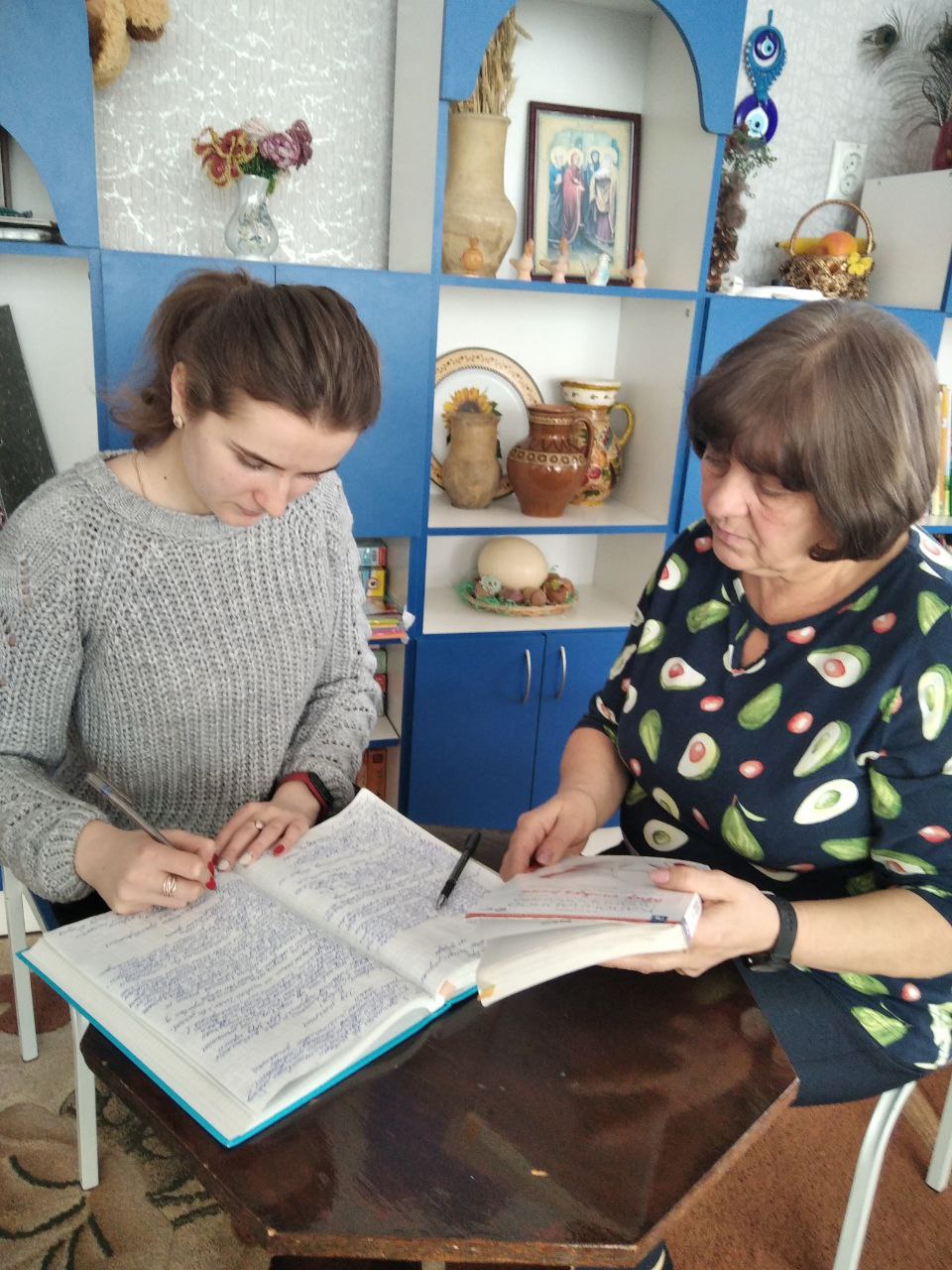 